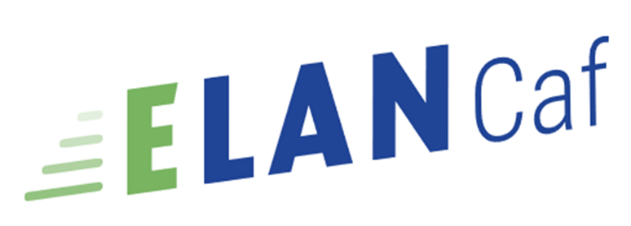 ParentalitéModèle de demande de Labellisation action Reaap Liste des pièces justificatives à fournir lors du dépôt de dossierAssociations – Mutuelles- Comité social et économiqueCollectivités territoriales – Etablissements publics de coopération intercommunale (EPCI)Les entreprises – Groupements d’entreprisesFormulaire de demande de labellisation action ReaapVeuillez trouver ci-dessous l'ensemble des questions posées dans le formulaire de demande de Labellisation action REAAPPartie 1 : Choix du financeur Partie 2 : PréambuleVous trouverez dans cette partie l’ensemble des informations de votre Caf relatives au dépôt de dossier REAAP.Alors que plus de deux parents sur cinq estiment aujourd’hui difficile l’exercice de leur rôle, la politique de soutien à la parentalité, réaffirmée par l’Etat dans le cadre de la stratégie nationale « Dessine-moi un parent », vise à répondre aux différentes préoccupations des parents relatives à l’arrivée du premier ou d’un nouvel enfant, à sa scolarité, à sa santé, à son équilibre et son développement, aux difficultés relationnelles rencontrées à certaines périodes charnières etc.  Le soutien à la parentalité s’adresse à tous les parents qui s’interrogent sur l’éducation de leurs enfants au quotidien. Dans une logique de prévention primaire universelle, c’est une composante à part entière de la politique familiale, qui s’adresse à toutes les familles, quelles que soient leur catégorie socioprofessionnelle, leur lieu de résidence, leur composition, leurs vulnérabilités etc. En valorisant les parents dans leur rôle, le soutien à la parentalité contribue à prévenir et accompagner les risques pouvant peser sur les relations intrafamiliales (ruptures familiales, relations conflictuelles parents/ados, etc.). Les actions de soutien et d’accompagnement à la parentalité sont des actions mises en œuvre avec et pour les parents sur un territoire. Elles visent à mettre à leur disposition un ensemble de ressources, d’informations et de services pour les accompagner dans l’éducation de leurs enfants, aux moments clés de leur vie familiale, si et quand ils en ressentent le besoin. Les porteurs des actions parentalité soutenues par les Caf et leurs partenaires doivent répondre aux principes énoncés dans la charte nationale des REAAP et respecter les principes de la charte de la laïcité de la branche Famille et de ses partenaires
Partie 3 : Critères d’éligibilitéSi vous confirmez vouloir déposer une demande de labellisation action REAAP, vérifiez votre éligibilité pour le dispositif en renseignant les critères ci-après.Si vous ne souhaitez pas faire une demande de labellisation mais une demande de financement vous pouvez cliquez ici.Les champs marqués d'un * sont obligatoires.Pour plus d'informations sur les conditions d'accès au dispositif, consultez le préambule dans la page précédente.Partie 4 : Votre tiersS’il s’agit de votre 1er dépôt de dossier, veuillez-vous référer au guide pratiqueSinon cliquez sur SuivantPartie 5 : Organisation du projetDescription opérationnelle du projetInformations complémentaires sur le gestionnairePrésentation de l’action REAAPDescription opérationnelle de l’actionAccessibilité des parents à l’actionLocalisation de l’actionLocalisation du REAAP pour diffusion dans monenfant.fr Si vous avez répondu Communale et que vous consentez au traitement de vos donnéesCoordonnées du contact à afficher sur monenfant.fr (Adresse mail ou site web)Coordonnées de contact à afficher sur mon enfant.fr (Téléphone)Saisir l’adresse du lieu où se déroule l’actionSi vous avez répondu Départementale ou Intercommunale Vous pouvez renseigner jusqu’à 4 communes, les deux premières doivent être complétées obligatoirement.Coordonnées du contact à afficher sur monenfant.fr (Adresse mail ou site web)Coordonnées de contact à afficher sur mon enfant.fr (Téléphone)Evaluation de l’action Coût du projetPrécisions à l'attention du dépositaire de la demande :Dans la mesure où vous ne sollicitez pas de financement, il s’agit de saisir par défaut le chiffre "1" dans la zone coût de l'action sur la ligne Caf. Le système n’acceptant pas une donnée à 0.Les champs marqués d'un * sont obligatoires.Alerte : Le millésime de départ ne peut pas être inférieur à l'exercice en cours, ni supérieur à l'exercice en cours +1Pièces justificativesVous pouvez seulement déposer des documents avec des extensions suivantes : pdf, doc, png, jpg, jpegAlerte : Seuls les documents indiqués par le symbole * seront obligatoires en fonction de si c’est la 1ère fois que vous déposez ou pas une demande sur Elan.Etape 6 – RécapitulatifLe lien ci-après vous permet d'éditer un récapitulatif de votre demande. Il vous sera automatiquement envoyé par mail dès transmission de votre demande.Information : Toute information ou pièce obligatoire manquante pour le dépôt figurera dans cette partie.Récapitulatif des informations saisiesAttestation de déclaration sur l’honneur :Merci de désigner dans votre attestation les personnes qui assureront le rôle d'administrateur du compte et de compte signataire.Si une personne est désignée signataire pour votre tiers, vous devez sélectionner le signataire et lui transmettre la demande. Le signataire devra ensuite se connecter à son compte pour accéder à la demande et attester sur l’honneur de l’exactitude des informations transmises et transmettre la demande.Votre demande sera alors transmise et prise en charge pour instruction par nos services.TransmettreConfirmationVotre demande a bien été transmise.Merci de télécharger le récapitulatif de la demande en cliquant sur le bouton ci-dessous avant de cliquer sur Terminer.Récapitulatif de la demandeVous pourrez la retrouver et suivre son avancement en vous reconnectant sur ce site.TerminerNature de l’élément justifiéJustificatifs à fournir pour la signature de la première conventionJustificatifs à fournir pour la signature du renouvellement de la conventionExistence légale Pour les associations : récépissé de déclaration en PréfecturePour les Cse : procès-verbal des dernières élections constitutivesAttestation de non-changement de situationExistence légale - Numéro SIREN / SIRETAttestation de non-changement de situationVocation - Statuts datés et signésAttestation de non-changement de situationDestinataire du paiement Relevé d'identité bancaire, postal, IBAN ou caisse d'épargne du bénéficiaire de l'aide, ou du bénéficiaire de la cession de créance (loi Dailly). Ce document n’est pas à fournir en cas de labellisation Attestation de non-changement de situationCapacité du contractant Liste datée des membres du conseil d’administration et du bureauListe datée des membres du conseil d’administration et du bureauPérennité Compte de résultat et bilan (ou éléments de bilan) relatifs à l’année précédant la demande (si l’association existait en N-1)Nature de l’élément justifiéJustificatifs à fournir pour la signature de la première conventionJustificatifs à fournir pour la signature du renouvellement de la conventionExistence légale Arrêté préfectoral portant création d’un EPCI et détaillant le champ de compétence Attestation de non-changement de situationExistence légale Numéro SIREN / SIRETAttestation de non-changement de situationVocation Statuts pour les établissements publics de coopération intercommunale (détaillant les champs de compétence) Attestation de non-changement de situationDestinataire du paiement Relevé d'identité bancaire, postal, IBAN. Ce document n’est pas à fournir en cas de labellisationAttestation de non-changement de situationNature de l’élément justifiéJustificatifs à fournir pour la signature de la première conventionJustificatifs à fournir pour la signature de la première conventionJustificatifs à fournir pour la signature de la première conventionJustificatifs à fournir pour la signature du renouvellement de la conventionVocationVocationStatuts datés et signésStatuts datés et signésAttestation de non-changement de situationDestinataire du paiement Destinataire du paiement Relevé d'identité bancaire, postal, IBAN ou caisse d'épargne du bénéficiaire de l'aide, ou du bénéficiaire de la cession de créance (loi Dailly). Ce document n’est pas à fournir en cas de labellisationRelevé d'identité bancaire, postal, IBAN ou caisse d'épargne du bénéficiaire de l'aide, ou du bénéficiaire de la cession de créance (loi Dailly). Ce document n’est pas à fournir en cas de labellisationAttestation de non-changement de situationExistence légaleExistence légaleNuméro SIREN / SIRETNuméro SIREN / SIRETAttestation de non-changement de situationExistence légaleExistence légaleExtrait Kbis du registre du commerce délivré par le greffier du Tribunal de commerce, datant de moins de 3 moisExtrait Kbis du registre du commerce délivré par le greffier du Tribunal de commerce, datant de moins de 3 moisExtrait Kbis du registre du commerce délivré par le greffier du Tribunal de commerce, datant de moins de 3 moisPérennité Pérennité Pérennité Compte de résultat et bilan (ou éléments de bilan) relatifs à l’année précédant la demande (si l’entreprise existait en N-1)Choix de la CAFSaisir le numéro de son départementLe projet Reaap respecte les principes énoncés dans la charte nationale de soutien à la parentalité *☐ Oui           ☐ NonLe porteur de projet respecte les principes du contrat d’engagement républicain et de la Charte de la laïcité de la branche famille et de ses partenaires *☐ Oui           ☐ NonIntitulé de l’Action *Renseignez le nom de l’actionAvez-vous déjà déposé une demande de financement sur Elan ? *☐ Oui           ☐ NonSi une demande de financement a déjà été déposée sur ELAN au titre de votre tiers, les pièces justificatives relatives au Tiers ne seront pas obligatoires lors du dépôt de cette demande.En revanche, il vous faudra fournir une attestation de non-changement.Nom de la structure porteuse du projet *Si la structure porteuse est identique au tiers merci de reporter ici les éléments du tiers, dans le cas contraire précisez quel est le service rattaché au tiers qui porte le projetStatut juridique de la structure *               Veuillez sélectionner une valeur☐ Association☐ Collectivité locale ou territoriale (commune, EPCI, …)☐ Secteur privé Type structure - REAAP *               Veuillez sélectionner une valeur☐ CCAS /CIAS☐ Centre social /Espace de vie sociale☐ Etablissement d’accueil du jeune enfant ☐ Relais Petite Enfance☐ LAEP☐ Ludothèque / Médiathèque☐ Maison des ados ou PAEJ☐ Médiation familiale ou Espace de rencontre☐ Lieux ressource Parentalité☐AutresNom du responsable de la structure *Saisir les informationsPrénom du responsable de la structure *Saisir les informationsAdresse mail du responsable de la structure *Ex : nom@domaine.comTéléphone du responsable de la structure *Saisir les informationsNom du Référent de l’action REAAP *Saisir les informationsPrénom du Référent de l’action REAAP *Saisir les informationsAdresse mail du référent de l’action REAAP *Ex : nom@domaine.comTéléphone du référent de l’action REAAP *Saisir les informationsParticipez-vous à un comité local ou départemental Parentalité *☐ Oui           ☐ NonSi vous répondez oui, Lequel ?Saisir les informationsSi vous répondez non, Pourquoi ?Saisir les informationsConcernant votre projet, il s’agit *: Si vous avez répondu RenouvellementMerci d’indiquer le numéro de la demande précédente *Merci d'indiquer une synthèse de la mise en œuvre du précédent projet *Contexte et origine de l’action *              Veuillez sélectionner une valeur☐Nouveau projet ☐ Renouvellement Saisir les informationsSaisir les informationsComment les besoins parentalité ont été repérés et ce qui vous a amené à concevoir ce projetLes parents sont-ils à l’origine du projet ? *Si vous répondez oui, précisez comment *Objectifs du projet global *☐ Oui           ☐ NonSaisir les informationsObjectifs du projet et liens avec le projet global de la structure.  Ici, vous décrirez de façon synthétique les objectifs globaux du projet. Attention les objectifs de chaque action vous seront demandés plus loin.Cette action est-elle nouvelle ? *Si vous répondez “non”, Précisez *☐ Oui           ☐ NonVeuillez saisir une valeur :☐ Evolution et poursuite avec aménagement☐ ReconductionThématique de l’action *Si vous répondez Autre, PrécisezVeuillez saisir une valeur :☐ Arrivée d’un enfant☐ Handicap☐ P@rents, parlons numérique☐ Relation Enfant / Parent☐ Répit Parental☐ Santé☐ Lien Ecole / Famille☐ Séparation / Deuil☐ Autre Saisir les informationsNature de l’action *Si vous répondez Autre, PrécisezVeuillez saisir une valeur :☐ Groupe Naissance☐ Activités et ateliers partagés parents enfants☐ Conférences et cycles de conférence débat, ciné-débat☐ Groupe d’échange et entraide entre parents☐ Groupe de réflexion, recherche-actions, formation☐ Manifestation de type journée, semaine de la parentalité☐Aide au démarrage PdN Parentalité☐AutreSaisir les informationsObjectif opérationnel de l’action *Description de l’action *Précisez vos objectifs opérationnels et décrivez l’action que vous allez mettre en oeuvre Précisez des éléments sur l’action que vous allez mettre en oeuvreParents concernés *Veuillez saisir une valeur☐ 1 - Tous les parents☐ 2 - Couple☐ 3 – Futur parents☐ 4 – Mères uniquement☐ 5 – Pères uniquement☐ 6 – Familles monoparentalesL’action concerne des parents d’enfants âgés de *Veuillez sélectionner une valeur☐ 1- Enfants 0-3 ans☐ 2 – Enfants 3-6 ans☐ 3 – Enfants 6-12 ans☐ 4 – Enfants 0 à 18 ans☐ 5 – AdolescentsDes partenaires sont-ils associés à l’action *Si oui, vous pouvez saisir jusqu’à 4 partenairesNom du partenaire *Nature du partenariat Si vous répondez 99-Autre, Précisez☐ Oui           ☐ NonSaisir les informationsVeuillez sélectionner une valeur☐ 1 – Associé à l’élaboration et l’évaluation de l’action☐ 2 – Co-intervenants ou intervenants ponctuels dans l’action☐ 3 – Relais d’information vers l’action☐ 4 –Structures vers qui orienter les familles☐ 99 –AutresSaisir les informationsModalités de participation des parents à l’action*Veuillez sélectionner une valeur☐ 1 – Action à l’initiative des parents☐ 2 – Parents animateurs ou co-animateurs☐ 3 – Parents dans l’organisation et la conception de l’action☐ 5 – AutresEst-il prévu une participation financière du public bénéficiaire de l’action ? *Si vous répondez Oui, Précisez                            Le type de participation *Le montant de la participation *☐ Oui           ☐ Non☐	Adhésion annuelle☐	Tarif modulé☐	Tarif unique              Veuillez saisir une valeurMoyens mis en place pour lever les freins à la participation des parents *Si vous répondez 3-Autres, PrécisezVeuillez sélectionner une valeur☐ 1 – Covoiturage☐ 2 – Garde d’enfants☐ 3 –AutresSaisir les informationsCette action a une vocation *Veuillez sélectionner une valeur☐ Communale ☐ Départementale☐ IntercommunaleConsentez-vous au traitement de vos données par monenfant.fr ? *☐ Oui           ☐ NonNuméro voie de la structureSaisir les informationsType de voie *☐ Allée☐ Allées☐ Avenue…Avec quels indicateurs jugerez-vous de l’atteinte des objectifs ? *Saisir les informations Saisir les informationsAvec quels outils d’évaluation ? *Période *La saisie d’une période est obligatoire☐ Annuelle et ponctuelle☐ PluriannuelMillésime *Durée * (Si pluriannuel)☐ 2024Saisir le nombre d’annéesFinancement prévuCOUT PREVUX,XX €Informations sur le coût de l'actionX,XX €CAF-XX-département *Saisir un chiffreCOUT TOTAL DE L’ACTIONX,XX € TTCPrécisions complémentairesSaisir informationsCertificat d’inscription au répertoire SIRENE/SIRET *Cliquez sur + Ajouter pour déposer un nouveau document Ou cliquez sur Porte documents pour sélectionner un document pré enregistréRécépissé de déclaration en préfecture *Cliquez sur + Ajouter pour déposer un nouveau document Ou cliquez sur Porte documents pour sélectionner un document pré enregistréStatuts datés et signés *Cliquez sur + Ajouter pour déposer un nouveau document Ou cliquez sur Porte documents pour sélectionner un document pré enregistréListe datée du conseil d’administration et du bureau *Cliquez sur + Ajouter pour déposer un nouveau document Ou cliquez sur Porte documents pour sélectionner un document pré enregistréCompte de résultat et bilan (ou élément de bilan) de l’année N-1 Cliquez sur + Ajouter pour déposer un nouveau document Ou cliquez sur Porte documents pour sélectionner un document pré enregistréSi l’association ou l’entreprise existait en N-1Attestation de non-changement *Cliquez sur + Ajouter pour déposer un nouveau document Ou cliquez sur Porte documents pour sélectionner un document pré enregistréAutres piècesCliquez sur + Ajouter pour déposertoute autre pièce que vous jugerez utile de porte à notre connaissance Vous pouvez télécharger l’attestation de déclaration sur l’honneur ICIRemplissez le document ci-joint et ajoute le ici